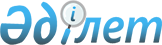 Об утверждении бюджета Терисакканского сельского округа на 2024-2026 годыРешение Кобдинского районного маслихата Актюбинской области от 29 декабря 2023 года № 144
      В соответствии с пунктом 2 статьи 9-1 Бюджетного кодекса Республики Казахстан, статьей 6 Закона Республики Казахстан "О местном государственном управлении и самоуправлении в Республике Казахстан", Кобдинский районный маслихат РЕШИЛ:
      1. Утвердить бюджет Терисакканского сельского округа на 2024-2026 годы согласно приложениям 1, 2 и 3 соответственно, в том числе на 2024 год в следующих объемах:
      1) доходы – 44 607 тысяч тенге, в том числе:
      налоговые поступления – 3 053 тысяч тенге;
      неналоговые поступления - 0 тенге;
      поступления от продажи основного капитала - 0 тенге;
      поступления трансфертов – 31 554 тысяч тенге;
      2) затраты – 44 607 тысяч тенге;
      3) чистое бюджетное кредитование – 0 тенге, в том числе:
      бюджетные кредиты - 0 тенге;
      погашение бюджетных кредитов - 0 тенге;
      4) сальдо по операциям с финансовыми активами – 0 тенге, в том числе:
      приобретение финансовых активов - 0 тенге;
      поступления от продажи финансовых активов государства - 0 тенге;
      5) дефицит (профицит) бюджета - 0 тенге;
      6) финансирование дефицита (использование профицита) бюджета – 0 тенге, в том числе:
      поступление займов - 0 тенге;
      погашение займов - 0 тенге;
      используемые остатки бюджетных средств – 0 тенге.
      2. Установить, что в доход районного бюджета зачисляются:
      налоги на собственность;
      внутренние налоги на товары, работы и услуги;
      другие неналоговые поступления в местный бюджет;
      поступления от продажи имущества, закрепленного за государственными учреждениями, финансируемыми из местного бюджета;
      плата за продажу права аренды земельных участков.
      3. Принять к сведению и руководству, что в соответствии с Законом Республики Казахстан "О республиканском бюджете на 2024 - 2026 годы" установлено:
      с 1 января 2024 года:
      1) минимальный размер заработной платы – 85 000 тенге;
      2) месячный расчетный показатель для исчисления пособий и иных социальных выплат, а также для применения штрафных санкций, налогов и других платежей в соответствии с законодательством Республики Казахстан – 3 692 тенге;
      3) величина прожиточного минимума для исчисления размеров базовых социальных выплат – 43 407 тенге.
      4. Учесть в бюджете Терисакканского сельского округа на 2024 год объемы субвенций, передаваемых из районного бюджета в сумме 32 966 тысяч тенге.
      5. Настоящее решение вводится в действие с 1 января 2024 года. Бюджет сельского Терисакканского сельского округа на 2024год. Бюджет Терисакканского сельского округа на 2025 год. Бюджет Терисакканского сельского округа на 2026 год.
					© 2012. РГП на ПХВ «Институт законодательства и правовой информации Республики Казахстан» Министерства юстиции Республики Казахстан
				
      Председатель Кобдинского районного маслихата 

Ж. Ергалиев
Приложение 1 к решению 
Кобдинского районного 
маслихата от 29 декабря 2023 
года № 144
Категория
Категория
Категория
Категория
Сумма, тысяч тенге
Класс
Класс
Класс
Сумма, тысяч тенге
Подкласс
Подкласс
Сумма, тысяч тенге
Наименование
Сумма, тысяч тенге
1
2
3
4
5
І. Доходы
44607
1
Налоговые поступления
3053
01
Подоходный налог
500
2
Индивидуальный подоходный налог
500
04
Налоги на собственность
1973
1
Налоги на имущество
83
4
Налог на транспортные средства
1750
5
Единый земельный налог
140
05
Внутренние налоги на товары, работы и услуги
580
3
Поступления за использование природных и других ресурсов
580
4
Поступления трансфертов
41554
02
Трансферты из вышестоящих органов государственного управления
41554
3
Трансферты из районного (города областного значения) бюджета
41554
Функциональная группа
Функциональная группа
Функциональная группа
Функциональная группа
Функциональная группа
Сумма (тысяч тенге)
Функциональная подгруппа
Функциональная подгруппа
Функциональная подгруппа
Функциональная подгруппа
Сумма (тысяч тенге)
Администратор бюджетных программ
Администратор бюджетных программ
Администратор бюджетных программ
Сумма (тысяч тенге)
Программа
Программа
Сумма (тысяч тенге)
Наименование
Сумма (тысяч тенге)
1
2
3
4
5
6
II. Затраты
44607
01
Государственные услуги общего характера
38405
1
Представительные, исполнительные и другие органы, выполняющие общие функции государственного управления
38405
124
Аппарат акима города районного значения, села, поселка, сельского округа
38405
001
Услуги по обеспечению деятельности акима города районного значения, села, поселка, сельского округа
31455
022
Капитальные расходы государственного органа
6950
07
Жилищно-коммунальное хозяйство
3752
3
Благоустройство населенных пунктов
3752
124
Аппарат акима города районного значения, села, поселка, сельского округа
3752
008
Освещение улиц в населенных пунктах
3264
011
Благоустройство и озеленение населенных пунктов
488
12
Транспорт и коммуникации
2450
1
Автомобильный транспорт
2450
124
Аппарат акима города районного значения, села, поселка, сельского округа
2450
013
Обеспечение функционирования автомобильных дорог в городах районного значения, поселках, селах, сельских округах
2450
III. Чистое бюджетное кредитование
0
Бюджетные кредиты
0
IV. Сальдо по операциям с финансовыми активами
0
Приобретение финансовых активов
0
V. Дефицит бюджета
0
VI. Финансирование дефицита бюджета
0Приложение 2 к решению 
Кобдинского районного 
маслихата от 29 декабря 2023 
года № 144
Категория
Категория
Категория
Категория
Сумма, тысяч тенге
Класс
Класс
Класс
Сумма, тысяч тенге
Подкласс
Подкласс
Сумма, тысяч тенге
Наименование
Сумма, тысяч тенге
1
2
3
4
5
І. Доходы 
44607
1
Налоговые поступления 
3053
01
Подоходный налог
500
2
Индивидуальный подоходный налог
500
04
Налоги на собственность
1973
1
Налоги на имущество
83
4
Налог на транспортные средства
1750
5
Единый земельный налог
140
05
Внутренние налоги на товары, работы и услуги
580
3
Поступления за использование природных и других ресурсов
580
4
Поступления трансфертов 
41554
Функциональная группа
Функциональная группа
Функциональная группа
Функциональная группа
Функциональная группа
Сумма (тысяч тенге)
Функциональная подгруппа
Функциональная подгруппа
Функциональная подгруппа
Функциональная подгруппа
Сумма (тысяч тенге)
Администратор бюджетных программ
Администратор бюджетных программ
Администратор бюджетных программ
Сумма (тысяч тенге)
Программа
Программа
Сумма (тысяч тенге)
Наименование
Сумма (тысяч тенге)
1
2
3
4
5
6
II. Затраты
44607
01
Государственные услуги общего характера
38405
1
Представительные, исполнительные и другие органы, выполняющие общие функции государственного управления
38405
124
Аппарат акима города районного значения, села, поселка, сельского округа
38405
001
Услуги по обеспечению деятельности акима города районного значения, села, поселка, сельского округа
31455
022
Капитальные расходы государственного органа
6950
07
Жилищно-коммунальное хозяйство
3752
3
Благоустройство населенных пунктов
3752
124
Аппарат акима города районного значения, села, поселка, сельского округа
3752
008
Освещение улиц в населенных пунктах
3264
011
Благоустройство и озеленение населенных пунктов
488
12
Транспорт и коммуникации
2450
1
Автомобильный транспорт
2450
124
Аппарат акима города районного значения, села, поселка, сельского округа
2450
013
Обеспечение функционирования автомобильных дорог в городах районного значения, поселках, селах, сельских округах
2450
III. Чистое бюджетное кредитование
0
Бюджетные кредиты
0
IV. Сальдо по операциям с финансовыми активами
0
Приобретение финансовых активов
0
V. Дефицит бюджета
0
VI. Финансирование дефицита бюджета
0Приложение 3 к решению 
Кобдинского районного 
маслихата от 29 декабря 2023 
года № 144
Категория
Категория
Категория
Категория
Сумма, тысяч тенге
Класс
Класс
Класс
Сумма, тысяч тенге
Подкласс
Подкласс
Сумма, тысяч тенге
Наименование
Сумма, тысяч тенге
1
2
3
4
5
І. Доходы
44607
1
Налоговые поступления
3053
01
Подоходный налог
500
2
Индивидуальный подоходный налог
500
04
Налоги на собственность
1973
1
Налоги на имущество
83
4
Налог на транспортные средства
1750
5
Единый земельный налог
140
05
Внутренние налоги на товары, работы и услуги
580
3
Поступления за использование природных и других ресурсов
580
4
Поступления трансфертов
41554
02
Трансферты из вышестоящих органов государственного управления
41554
Функциональная группа
Функциональная группа
Функциональная группа
Функциональная группа
Функциональная группа
Сумма (тысяч тенге)
Функциональная подгруппа
Функциональная подгруппа
Функциональная подгруппа
Функциональная подгруппа
Сумма (тысяч тенге)
Администратор бюджетных программ
Администратор бюджетных программ
Администратор бюджетных программ
Сумма (тысяч тенге)
Программа
Программа
Сумма (тысяч тенге)
Наименование
Сумма (тысяч тенге)
1
2
3
4
5
6
II. Затраты
44607
01
Государственные услуги общего характера
38405
1
Представительные, исполнительные и другие органы, выполняющие общие функции государственного управления
38405
124
Аппарат акима города районного значения, села, поселка, сельского округа
38405
001
Услуги по обеспечению деятельности акима города районного значения, села, поселка, сельского округа
31455
022
Капитальные расходы государственного органа
6950
07
Жилищно-коммунальное хозяйство
3752
3
Благоустройство населенных пунктов
3752
124
Аппарат акима города районного значения, села, поселка, сельского округа
3752
008
Освещение улиц в населенных пунктах
3264
011
Благоустройство и озеленение населенных пунктов
488
12
Транспорт и коммуникации
2450
1
Автомобильный транспорт
2450
124
Аппарат акима города районного значения, села, поселка, сельского округа
2450
013
Обеспечение функционирования автомобильных дорог в городах районного значения, поселках, селах, сельских округах
2450
III. Чистое бюджетное кредитование
0
Бюджетные кредиты
0
IV. Сальдо по операциям с финансовыми активами
0
Приобретение финансовых активов
0
V. Дефицит бюджета
0
VI. Финансирование дефицита бюджета
0